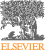 Elsevier obuka, 13. lipnja 2018.Poštovane dame i gospodo,ovim putem srdačno Vas pozivam na Scopus i Mendeley obuku koja će se održati u srijedu, 13. lipnja 2018. godine. Obuka će se održati na Novom kampusu u računalnoj učionici 41 b (ulaz kroz Sveučilišnu knjižnicu), s početkom u 10:00 sati za studente poslijediplomskog studija i nastavnike/znanstvenike te u 13:00 sati za knjižničare. Svaka radionica će trajati otprilike 2 sata.Tijekom treninga bit će Vam predstavljen kratki uvod o Scopusu, njegovim mogućnostima i novostima te kako zajednički koristiti Scopus i Mendeley u svakodnevnom radu. Razgovarat ćemo o različitim strategijama za učinkovito pretraživanje informacija koje će Vam omogućiti da provedete manje vremena u potrazi, a više vremena u istraživanju.Imati ćete priliku postaviti pitanja i tražiti određene pretrage koje odgovaraju vašim interesima.Ukoliko već sada imate bilo kakvo pitanje/a o kojima želite razgovarati za vrijeme obuke, slobodno mi se obratite i pošaljite mi upit na e-poštu.Kako bi ste se prijavili za obuku slijedite poveznicu koja se nalazi u nastavku ove obavijesti i ispunite tražene podatke i odaberite radionicu:10:00 - 12:00 sati - Studenti poslijediplomskog studija i nastavnici/znanstvenici13:00 - 15:00 sati - KnjižničariPrijava za obuku odvija se automatski koristeći obrazac koji je dostupan na:https://docs.google.com/forms/d/e/1FAIpQLSds3MZudDIg2Vpl98OLQxTYta807fQAOyZuu37LjvRpxO8ueQ/viewform Slobodno me kontaktirajte ukoliko imate problema s mrežnom prijavom.Lijep pozdrav,Dina Vrkić, mag. bibl.Mendeley savjetnicaPredstavnica Elsevier B.V. obuke za Hrvatskue-pošta: dina.vrkic@gmail.com